KONGRE KAYIT FORMUKONGRE KAYIT FORMUKONGRE KAYIT FORMUKONGRE KAYIT FORMUKONGRE KAYIT FORMUKONGRE KAYIT FORMUKONGRE KAYIT FORMU12. HSYK 2021  (….…)12. Uluslararası Sağlık ve Hastane Yönetimi Kongresi 
www.hsyk-antalya.org12. HSYK 2021  (….…)12. Uluslararası Sağlık ve Hastane Yönetimi Kongresi 
www.hsyk-antalya.org3. İSG 2021  (…..)3. Uluslararası Sağlık Kuruluşlarında İş Sağlığı ve Güvenliği Kongresi 
isg-antalya.dunyacongress.com3. İSG 2021  (…..)3. Uluslararası Sağlık Kuruluşlarında İş Sağlığı ve Güvenliği Kongresi 
isg-antalya.dunyacongress.com3. İSG 2021  (…..)3. Uluslararası Sağlık Kuruluşlarında İş Sağlığı ve Güvenliği Kongresi 
isg-antalya.dunyacongress.com3. İSG 2021  (…..)3. Uluslararası Sağlık Kuruluşlarında İş Sağlığı ve Güvenliği Kongresi 
isg-antalya.dunyacongress.com3. İSG 2021  (…..)3. Uluslararası Sağlık Kuruluşlarında İş Sağlığı ve Güvenliği Kongresi 
isg-antalya.dunyacongress.com17-20 Kasım 2021 Sherwood Derams Resort & Hotels, Belek, Antalya, Türkiye17-20 Kasım 2021 Sherwood Derams Resort & Hotels, Belek, Antalya, Türkiye17-20 Kasım 2021 Sherwood Derams Resort & Hotels, Belek, Antalya, Türkiye17-20 Kasım 2021 Sherwood Derams Resort & Hotels, Belek, Antalya, Türkiye17-20 Kasım 2021 Sherwood Derams Resort & Hotels, Belek, Antalya, Türkiye17-20 Kasım 2021 Sherwood Derams Resort & Hotels, Belek, Antalya, Türkiye17-20 Kasım 2021 Sherwood Derams Resort & Hotels, Belek, Antalya, TürkiyeKATILIMCI BİLGİLERİKATILIMCI BİLGİLERİKATILIMCI BİLGİLERİKATILIMCI BİLGİLERİKATILIMCI BİLGİLERİKATILIMCI BİLGİLERİKATILIMCI BİLGİLERİKATILIMCI BİLGİLERİAd-Soyad Kurum AdıGsmÜnvanıE- MailAdresRefakatçilerAdresEĞİTİM, KAYIT VE KONAKLAMA PAKETİ EĞİTİM, KAYIT VE KONAKLAMA PAKETİ EĞİTİM, KAYIT VE KONAKLAMA PAKETİ Kişi Başı ÜcretlerKişi Başı ÜcretlerKişi Başı ÜcretlerKişi Başı ÜcretlerTek Kişilik Odada Konaklamalı Eğitim + Kayıt Bedeli     Tek Kişilik Odada Konaklamalı Eğitim + Kayıt Bedeli     Tek Kişilik Odada Konaklamalı Eğitim + Kayıt Bedeli     17-20 Kasım’21 – 3 Gece17-20 Kasım’21 – 3 Gece4.250 TL (…..)2-3 Kişilik Odada Konaklamalı Eğitim + Kayıt Bedeli     2-3 Kişilik Odada Konaklamalı Eğitim + Kayıt Bedeli     2-3 Kişilik Odada Konaklamalı Eğitim + Kayıt Bedeli     17-20 Kasım’21 – 3 Gece17-20 Kasım’21 – 3 Gece3.550 TL (…..)Refakatçi (Eğitime Katılmayan Kişi)                                  Refakatçi (Eğitime Katılmayan Kişi)                                  Refakatçi (Eğitime Katılmayan Kişi)                                  17-20 Kasım’21 – 3 Gece17-20 Kasım’21 – 3 Gece2.250 TL (…..)Konaklamasız Eğitim + Kayıt + Katılım Bedeli                    Konaklamasız Eğitim + Kayıt + Katılım Bedeli                    Konaklamasız Eğitim + Kayıt + Katılım Bedeli                    17-20 Kasım’21 – 2,5 Gün17-20 Kasım’21 – 2,5 Gün2.750 TL (…..)Günü Birlik Eğitim + Kayıt + Katılım Bedeli                         Günü Birlik Eğitim + Kayıt + Katılım Bedeli                         Günü Birlik Eğitim + Kayıt + Katılım Bedeli                         Bir Günlük Eğitime KatılımBir Günlük Eğitime Katılım1.500 TL (…..)İkinci Kongre Eğitim + Kayıt + Katılım Bedeli                      İkinci Kongre Eğitim + Kayıt + Katılım Bedeli                      İkinci Kongre Eğitim + Kayıt + Katılım Bedeli                      Sertifika ve Eğitim BedeliSertifika ve Eğitim Bedeli1.000 TL (…..)Online Kongre Eğitim + Kayıt + Katılım Bedeli  Online Kongre Eğitim + Kayıt + Katılım Bedeli  Online Kongre Eğitim + Kayıt + Katılım Bedeli  17-20 Kasım’21 – 2,5 Gün17-20 Kasım’21 – 2,5 Gün1.750 TL (…..)İkinci Bildiri Yayın Bedeli                                                         İkinci Bildiri Yayın Bedeli                                                         İkinci Bildiri Yayın Bedeli                                                         En Fazla 2 Bildiri-2 PosterEn Fazla 2 Bildiri-2 Poster100 TL (…..)Transfer -Kıraç Turizm Tarafından Sağlanmaktadır.                                           Transfer -Kıraç Turizm Tarafından Sağlanmaktadır.                                           Transfer -Kıraç Turizm Tarafından Sağlanmaktadır.                                           Havalimanı – OtelHavalimanı – Otel350 TL (…..)Öğrenci / Bildiri Katılımcı İndirimi %15 Öğrenci / Bildiri Katılımcı İndirimi %15 Öğrenci / Bildiri Katılımcı İndirimi %15 * Yukardaki Fiyatlara KDV Dahil Değildir.* Yukardaki Fiyatlara KDV Dahil Değildir.* Yukardaki Fiyatlara KDV Dahil Değildir.* Yukardaki Fiyatlara KDV Dahil Değildir.SÖZLEŞME KURALLARISÖZLEŞME KURALLARISÖZLEŞME KURALLARIBANKA BİLGİLERİBANKA BİLGİLERİBANKA BİLGİLERİBANKA BİLGİLERİ1. Kongreye katılmak isteyen her eğitim katılımcısı için ayrı ayrı form doldurulmalıdır.2. Bildirili/Poster Sunumla Katılacak Kişiler, Web Sitesine Bildirisini Yükledikten ve Sunum Onayını Aldıktan sonraki 7 Gün İçerisinde Kongre Katılım Ücreti Olan tutarı Dünya Kongre Organizasyon Tur. Eğit. Yay. Ltd. Şti. Hesabına Yatırması Gerekmektedir.3. Kongre ile İlgili Her Türlü Katılımcı Kayıt İşlemlerinden Dünya Kongre Organizasyon Tur. Eğit. Yay. Ltd. Şti Sorumludur.4. İmzalanmış Kayıt Formu 7 İş Günü İçerisinde İptal Edilebilir, Sonraki Online katılım, Erken Kayıt ve Kongre ödemesinin ücret iadesi yoktur. İsim değişikliği yapılabilmektedir.5. Elde Olmayan Mücbir Sebepler ve Doğal Afetler Nedeni ile Kongrenin Ertelenmesi, Erken Kapanması Hallerinde Tarafların Yükümlülükleri Devam Edecektir. Organizasyon Firması; Olumsuz Koşullar Nedeniyle Oluşabilecek Herhangi Bir Rahatsızlığı Önlemek Adına Kongre Yerini/Tarihini ve fiyatlarda değişiklik yapma hakkına sahiptir.6. Kongre haricindeki akademik kurslar bu ücrete dahil değildir.
7. Kongre Kayıt Formunda Yer Almayan Konular Etik Değerler Ölçüsünde Değerlendirilir.8. "Müşteri/Eğitim Katılımcısı" eğitime katılmadan önce internet sitesi, sosyal medya aracı, e-mail ya da mesaj ile eğitime katılım onayını verdikten sonra iş bu sözleşmeyi okuduğunu, içerdiği tüm bilgi ve koşulları kabul ettiğini kabul, beyan ve taahhüt etmiştir. İşbu sözleşme taraflar arasında aşağıdaki tarihte akdedilmiştir.1. Kongreye katılmak isteyen her eğitim katılımcısı için ayrı ayrı form doldurulmalıdır.2. Bildirili/Poster Sunumla Katılacak Kişiler, Web Sitesine Bildirisini Yükledikten ve Sunum Onayını Aldıktan sonraki 7 Gün İçerisinde Kongre Katılım Ücreti Olan tutarı Dünya Kongre Organizasyon Tur. Eğit. Yay. Ltd. Şti. Hesabına Yatırması Gerekmektedir.3. Kongre ile İlgili Her Türlü Katılımcı Kayıt İşlemlerinden Dünya Kongre Organizasyon Tur. Eğit. Yay. Ltd. Şti Sorumludur.4. İmzalanmış Kayıt Formu 7 İş Günü İçerisinde İptal Edilebilir, Sonraki Online katılım, Erken Kayıt ve Kongre ödemesinin ücret iadesi yoktur. İsim değişikliği yapılabilmektedir.5. Elde Olmayan Mücbir Sebepler ve Doğal Afetler Nedeni ile Kongrenin Ertelenmesi, Erken Kapanması Hallerinde Tarafların Yükümlülükleri Devam Edecektir. Organizasyon Firması; Olumsuz Koşullar Nedeniyle Oluşabilecek Herhangi Bir Rahatsızlığı Önlemek Adına Kongre Yerini/Tarihini ve fiyatlarda değişiklik yapma hakkına sahiptir.6. Kongre haricindeki akademik kurslar bu ücrete dahil değildir.
7. Kongre Kayıt Formunda Yer Almayan Konular Etik Değerler Ölçüsünde Değerlendirilir.8. "Müşteri/Eğitim Katılımcısı" eğitime katılmadan önce internet sitesi, sosyal medya aracı, e-mail ya da mesaj ile eğitime katılım onayını verdikten sonra iş bu sözleşmeyi okuduğunu, içerdiği tüm bilgi ve koşulları kabul ettiğini kabul, beyan ve taahhüt etmiştir. İşbu sözleşme taraflar arasında aşağıdaki tarihte akdedilmiştir.1. Kongreye katılmak isteyen her eğitim katılımcısı için ayrı ayrı form doldurulmalıdır.2. Bildirili/Poster Sunumla Katılacak Kişiler, Web Sitesine Bildirisini Yükledikten ve Sunum Onayını Aldıktan sonraki 7 Gün İçerisinde Kongre Katılım Ücreti Olan tutarı Dünya Kongre Organizasyon Tur. Eğit. Yay. Ltd. Şti. Hesabına Yatırması Gerekmektedir.3. Kongre ile İlgili Her Türlü Katılımcı Kayıt İşlemlerinden Dünya Kongre Organizasyon Tur. Eğit. Yay. Ltd. Şti Sorumludur.4. İmzalanmış Kayıt Formu 7 İş Günü İçerisinde İptal Edilebilir, Sonraki Online katılım, Erken Kayıt ve Kongre ödemesinin ücret iadesi yoktur. İsim değişikliği yapılabilmektedir.5. Elde Olmayan Mücbir Sebepler ve Doğal Afetler Nedeni ile Kongrenin Ertelenmesi, Erken Kapanması Hallerinde Tarafların Yükümlülükleri Devam Edecektir. Organizasyon Firması; Olumsuz Koşullar Nedeniyle Oluşabilecek Herhangi Bir Rahatsızlığı Önlemek Adına Kongre Yerini/Tarihini ve fiyatlarda değişiklik yapma hakkına sahiptir.6. Kongre haricindeki akademik kurslar bu ücrete dahil değildir.
7. Kongre Kayıt Formunda Yer Almayan Konular Etik Değerler Ölçüsünde Değerlendirilir.8. "Müşteri/Eğitim Katılımcısı" eğitime katılmadan önce internet sitesi, sosyal medya aracı, e-mail ya da mesaj ile eğitime katılım onayını verdikten sonra iş bu sözleşmeyi okuduğunu, içerdiği tüm bilgi ve koşulları kabul ettiğini kabul, beyan ve taahhüt etmiştir. İşbu sözleşme taraflar arasında aşağıdaki tarihte akdedilmiştir.Hesap Adı  :  DÜNYA KONGRE ORGANİZASYON                        TURİZM EĞİTİM YAY. LTD. ŞTİ Banka Adı  :  YAPI VE KREDİ BANKASI A.Ş.Şube Adı    :  TUNALI HİLMİ ŞUBESİ (167 )
Hesap N-TL= TR83-0006-7010-0000-0054-3042-48Hesap Adı  :  DÜNYA KONGRE ORGANİZASYON                        TURİZM EĞİTİM YAY. LTD. ŞTİ Banka Adı  :  YAPI VE KREDİ BANKASI A.Ş.Şube Adı    :  TUNALI HİLMİ ŞUBESİ (167 )
Hesap N-TL= TR83-0006-7010-0000-0054-3042-48Hesap Adı  :  DÜNYA KONGRE ORGANİZASYON                        TURİZM EĞİTİM YAY. LTD. ŞTİ Banka Adı  :  YAPI VE KREDİ BANKASI A.Ş.Şube Adı    :  TUNALI HİLMİ ŞUBESİ (167 )
Hesap N-TL= TR83-0006-7010-0000-0054-3042-48Hesap Adı  :  DÜNYA KONGRE ORGANİZASYON                        TURİZM EĞİTİM YAY. LTD. ŞTİ Banka Adı  :  YAPI VE KREDİ BANKASI A.Ş.Şube Adı    :  TUNALI HİLMİ ŞUBESİ (167 )
Hesap N-TL= TR83-0006-7010-0000-0054-3042-481. Kongreye katılmak isteyen her eğitim katılımcısı için ayrı ayrı form doldurulmalıdır.2. Bildirili/Poster Sunumla Katılacak Kişiler, Web Sitesine Bildirisini Yükledikten ve Sunum Onayını Aldıktan sonraki 7 Gün İçerisinde Kongre Katılım Ücreti Olan tutarı Dünya Kongre Organizasyon Tur. Eğit. Yay. Ltd. Şti. Hesabına Yatırması Gerekmektedir.3. Kongre ile İlgili Her Türlü Katılımcı Kayıt İşlemlerinden Dünya Kongre Organizasyon Tur. Eğit. Yay. Ltd. Şti Sorumludur.4. İmzalanmış Kayıt Formu 7 İş Günü İçerisinde İptal Edilebilir, Sonraki Online katılım, Erken Kayıt ve Kongre ödemesinin ücret iadesi yoktur. İsim değişikliği yapılabilmektedir.5. Elde Olmayan Mücbir Sebepler ve Doğal Afetler Nedeni ile Kongrenin Ertelenmesi, Erken Kapanması Hallerinde Tarafların Yükümlülükleri Devam Edecektir. Organizasyon Firması; Olumsuz Koşullar Nedeniyle Oluşabilecek Herhangi Bir Rahatsızlığı Önlemek Adına Kongre Yerini/Tarihini ve fiyatlarda değişiklik yapma hakkına sahiptir.6. Kongre haricindeki akademik kurslar bu ücrete dahil değildir.
7. Kongre Kayıt Formunda Yer Almayan Konular Etik Değerler Ölçüsünde Değerlendirilir.8. "Müşteri/Eğitim Katılımcısı" eğitime katılmadan önce internet sitesi, sosyal medya aracı, e-mail ya da mesaj ile eğitime katılım onayını verdikten sonra iş bu sözleşmeyi okuduğunu, içerdiği tüm bilgi ve koşulları kabul ettiğini kabul, beyan ve taahhüt etmiştir. İşbu sözleşme taraflar arasında aşağıdaki tarihte akdedilmiştir.1. Kongreye katılmak isteyen her eğitim katılımcısı için ayrı ayrı form doldurulmalıdır.2. Bildirili/Poster Sunumla Katılacak Kişiler, Web Sitesine Bildirisini Yükledikten ve Sunum Onayını Aldıktan sonraki 7 Gün İçerisinde Kongre Katılım Ücreti Olan tutarı Dünya Kongre Organizasyon Tur. Eğit. Yay. Ltd. Şti. Hesabına Yatırması Gerekmektedir.3. Kongre ile İlgili Her Türlü Katılımcı Kayıt İşlemlerinden Dünya Kongre Organizasyon Tur. Eğit. Yay. Ltd. Şti Sorumludur.4. İmzalanmış Kayıt Formu 7 İş Günü İçerisinde İptal Edilebilir, Sonraki Online katılım, Erken Kayıt ve Kongre ödemesinin ücret iadesi yoktur. İsim değişikliği yapılabilmektedir.5. Elde Olmayan Mücbir Sebepler ve Doğal Afetler Nedeni ile Kongrenin Ertelenmesi, Erken Kapanması Hallerinde Tarafların Yükümlülükleri Devam Edecektir. Organizasyon Firması; Olumsuz Koşullar Nedeniyle Oluşabilecek Herhangi Bir Rahatsızlığı Önlemek Adına Kongre Yerini/Tarihini ve fiyatlarda değişiklik yapma hakkına sahiptir.6. Kongre haricindeki akademik kurslar bu ücrete dahil değildir.
7. Kongre Kayıt Formunda Yer Almayan Konular Etik Değerler Ölçüsünde Değerlendirilir.8. "Müşteri/Eğitim Katılımcısı" eğitime katılmadan önce internet sitesi, sosyal medya aracı, e-mail ya da mesaj ile eğitime katılım onayını verdikten sonra iş bu sözleşmeyi okuduğunu, içerdiği tüm bilgi ve koşulları kabul ettiğini kabul, beyan ve taahhüt etmiştir. İşbu sözleşme taraflar arasında aşağıdaki tarihte akdedilmiştir.1. Kongreye katılmak isteyen her eğitim katılımcısı için ayrı ayrı form doldurulmalıdır.2. Bildirili/Poster Sunumla Katılacak Kişiler, Web Sitesine Bildirisini Yükledikten ve Sunum Onayını Aldıktan sonraki 7 Gün İçerisinde Kongre Katılım Ücreti Olan tutarı Dünya Kongre Organizasyon Tur. Eğit. Yay. Ltd. Şti. Hesabına Yatırması Gerekmektedir.3. Kongre ile İlgili Her Türlü Katılımcı Kayıt İşlemlerinden Dünya Kongre Organizasyon Tur. Eğit. Yay. Ltd. Şti Sorumludur.4. İmzalanmış Kayıt Formu 7 İş Günü İçerisinde İptal Edilebilir, Sonraki Online katılım, Erken Kayıt ve Kongre ödemesinin ücret iadesi yoktur. İsim değişikliği yapılabilmektedir.5. Elde Olmayan Mücbir Sebepler ve Doğal Afetler Nedeni ile Kongrenin Ertelenmesi, Erken Kapanması Hallerinde Tarafların Yükümlülükleri Devam Edecektir. Organizasyon Firması; Olumsuz Koşullar Nedeniyle Oluşabilecek Herhangi Bir Rahatsızlığı Önlemek Adına Kongre Yerini/Tarihini ve fiyatlarda değişiklik yapma hakkına sahiptir.6. Kongre haricindeki akademik kurslar bu ücrete dahil değildir.
7. Kongre Kayıt Formunda Yer Almayan Konular Etik Değerler Ölçüsünde Değerlendirilir.8. "Müşteri/Eğitim Katılımcısı" eğitime katılmadan önce internet sitesi, sosyal medya aracı, e-mail ya da mesaj ile eğitime katılım onayını verdikten sonra iş bu sözleşmeyi okuduğunu, içerdiği tüm bilgi ve koşulları kabul ettiğini kabul, beyan ve taahhüt etmiştir. İşbu sözleşme taraflar arasında aşağıdaki tarihte akdedilmiştir.OrganizasyonOrganizasyonOrganizasyonOrganizasyon1. Kongreye katılmak isteyen her eğitim katılımcısı için ayrı ayrı form doldurulmalıdır.2. Bildirili/Poster Sunumla Katılacak Kişiler, Web Sitesine Bildirisini Yükledikten ve Sunum Onayını Aldıktan sonraki 7 Gün İçerisinde Kongre Katılım Ücreti Olan tutarı Dünya Kongre Organizasyon Tur. Eğit. Yay. Ltd. Şti. Hesabına Yatırması Gerekmektedir.3. Kongre ile İlgili Her Türlü Katılımcı Kayıt İşlemlerinden Dünya Kongre Organizasyon Tur. Eğit. Yay. Ltd. Şti Sorumludur.4. İmzalanmış Kayıt Formu 7 İş Günü İçerisinde İptal Edilebilir, Sonraki Online katılım, Erken Kayıt ve Kongre ödemesinin ücret iadesi yoktur. İsim değişikliği yapılabilmektedir.5. Elde Olmayan Mücbir Sebepler ve Doğal Afetler Nedeni ile Kongrenin Ertelenmesi, Erken Kapanması Hallerinde Tarafların Yükümlülükleri Devam Edecektir. Organizasyon Firması; Olumsuz Koşullar Nedeniyle Oluşabilecek Herhangi Bir Rahatsızlığı Önlemek Adına Kongre Yerini/Tarihini ve fiyatlarda değişiklik yapma hakkına sahiptir.6. Kongre haricindeki akademik kurslar bu ücrete dahil değildir.
7. Kongre Kayıt Formunda Yer Almayan Konular Etik Değerler Ölçüsünde Değerlendirilir.8. "Müşteri/Eğitim Katılımcısı" eğitime katılmadan önce internet sitesi, sosyal medya aracı, e-mail ya da mesaj ile eğitime katılım onayını verdikten sonra iş bu sözleşmeyi okuduğunu, içerdiği tüm bilgi ve koşulları kabul ettiğini kabul, beyan ve taahhüt etmiştir. İşbu sözleşme taraflar arasında aşağıdaki tarihte akdedilmiştir.1. Kongreye katılmak isteyen her eğitim katılımcısı için ayrı ayrı form doldurulmalıdır.2. Bildirili/Poster Sunumla Katılacak Kişiler, Web Sitesine Bildirisini Yükledikten ve Sunum Onayını Aldıktan sonraki 7 Gün İçerisinde Kongre Katılım Ücreti Olan tutarı Dünya Kongre Organizasyon Tur. Eğit. Yay. Ltd. Şti. Hesabına Yatırması Gerekmektedir.3. Kongre ile İlgili Her Türlü Katılımcı Kayıt İşlemlerinden Dünya Kongre Organizasyon Tur. Eğit. Yay. Ltd. Şti Sorumludur.4. İmzalanmış Kayıt Formu 7 İş Günü İçerisinde İptal Edilebilir, Sonraki Online katılım, Erken Kayıt ve Kongre ödemesinin ücret iadesi yoktur. İsim değişikliği yapılabilmektedir.5. Elde Olmayan Mücbir Sebepler ve Doğal Afetler Nedeni ile Kongrenin Ertelenmesi, Erken Kapanması Hallerinde Tarafların Yükümlülükleri Devam Edecektir. Organizasyon Firması; Olumsuz Koşullar Nedeniyle Oluşabilecek Herhangi Bir Rahatsızlığı Önlemek Adına Kongre Yerini/Tarihini ve fiyatlarda değişiklik yapma hakkına sahiptir.6. Kongre haricindeki akademik kurslar bu ücrete dahil değildir.
7. Kongre Kayıt Formunda Yer Almayan Konular Etik Değerler Ölçüsünde Değerlendirilir.8. "Müşteri/Eğitim Katılımcısı" eğitime katılmadan önce internet sitesi, sosyal medya aracı, e-mail ya da mesaj ile eğitime katılım onayını verdikten sonra iş bu sözleşmeyi okuduğunu, içerdiği tüm bilgi ve koşulları kabul ettiğini kabul, beyan ve taahhüt etmiştir. İşbu sözleşme taraflar arasında aşağıdaki tarihte akdedilmiştir.1. Kongreye katılmak isteyen her eğitim katılımcısı için ayrı ayrı form doldurulmalıdır.2. Bildirili/Poster Sunumla Katılacak Kişiler, Web Sitesine Bildirisini Yükledikten ve Sunum Onayını Aldıktan sonraki 7 Gün İçerisinde Kongre Katılım Ücreti Olan tutarı Dünya Kongre Organizasyon Tur. Eğit. Yay. Ltd. Şti. Hesabına Yatırması Gerekmektedir.3. Kongre ile İlgili Her Türlü Katılımcı Kayıt İşlemlerinden Dünya Kongre Organizasyon Tur. Eğit. Yay. Ltd. Şti Sorumludur.4. İmzalanmış Kayıt Formu 7 İş Günü İçerisinde İptal Edilebilir, Sonraki Online katılım, Erken Kayıt ve Kongre ödemesinin ücret iadesi yoktur. İsim değişikliği yapılabilmektedir.5. Elde Olmayan Mücbir Sebepler ve Doğal Afetler Nedeni ile Kongrenin Ertelenmesi, Erken Kapanması Hallerinde Tarafların Yükümlülükleri Devam Edecektir. Organizasyon Firması; Olumsuz Koşullar Nedeniyle Oluşabilecek Herhangi Bir Rahatsızlığı Önlemek Adına Kongre Yerini/Tarihini ve fiyatlarda değişiklik yapma hakkına sahiptir.6. Kongre haricindeki akademik kurslar bu ücrete dahil değildir.
7. Kongre Kayıt Formunda Yer Almayan Konular Etik Değerler Ölçüsünde Değerlendirilir.8. "Müşteri/Eğitim Katılımcısı" eğitime katılmadan önce internet sitesi, sosyal medya aracı, e-mail ya da mesaj ile eğitime katılım onayını verdikten sonra iş bu sözleşmeyi okuduğunu, içerdiği tüm bilgi ve koşulları kabul ettiğini kabul, beyan ve taahhüt etmiştir. İşbu sözleşme taraflar arasında aşağıdaki tarihte akdedilmiştir.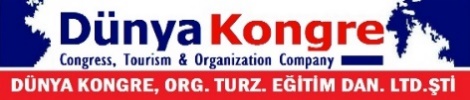 DÜNYA KONGRE, ORG, YAY,EĞT. LTD. ŞTİ.DÜNYA KONGRE, ORG, YAY,EĞT. LTD. ŞTİ.DÜNYA KONGRE, ORG, YAY,EĞT. LTD. ŞTİ.DÜNYA KONGRE, ORG, YAY,EĞT. LTD. ŞTİ.1. Kongreye katılmak isteyen her eğitim katılımcısı için ayrı ayrı form doldurulmalıdır.2. Bildirili/Poster Sunumla Katılacak Kişiler, Web Sitesine Bildirisini Yükledikten ve Sunum Onayını Aldıktan sonraki 7 Gün İçerisinde Kongre Katılım Ücreti Olan tutarı Dünya Kongre Organizasyon Tur. Eğit. Yay. Ltd. Şti. Hesabına Yatırması Gerekmektedir.3. Kongre ile İlgili Her Türlü Katılımcı Kayıt İşlemlerinden Dünya Kongre Organizasyon Tur. Eğit. Yay. Ltd. Şti Sorumludur.4. İmzalanmış Kayıt Formu 7 İş Günü İçerisinde İptal Edilebilir, Sonraki Online katılım, Erken Kayıt ve Kongre ödemesinin ücret iadesi yoktur. İsim değişikliği yapılabilmektedir.5. Elde Olmayan Mücbir Sebepler ve Doğal Afetler Nedeni ile Kongrenin Ertelenmesi, Erken Kapanması Hallerinde Tarafların Yükümlülükleri Devam Edecektir. Organizasyon Firması; Olumsuz Koşullar Nedeniyle Oluşabilecek Herhangi Bir Rahatsızlığı Önlemek Adına Kongre Yerini/Tarihini ve fiyatlarda değişiklik yapma hakkına sahiptir.6. Kongre haricindeki akademik kurslar bu ücrete dahil değildir.
7. Kongre Kayıt Formunda Yer Almayan Konular Etik Değerler Ölçüsünde Değerlendirilir.8. "Müşteri/Eğitim Katılımcısı" eğitime katılmadan önce internet sitesi, sosyal medya aracı, e-mail ya da mesaj ile eğitime katılım onayını verdikten sonra iş bu sözleşmeyi okuduğunu, içerdiği tüm bilgi ve koşulları kabul ettiğini kabul, beyan ve taahhüt etmiştir. İşbu sözleşme taraflar arasında aşağıdaki tarihte akdedilmiştir.1. Kongreye katılmak isteyen her eğitim katılımcısı için ayrı ayrı form doldurulmalıdır.2. Bildirili/Poster Sunumla Katılacak Kişiler, Web Sitesine Bildirisini Yükledikten ve Sunum Onayını Aldıktan sonraki 7 Gün İçerisinde Kongre Katılım Ücreti Olan tutarı Dünya Kongre Organizasyon Tur. Eğit. Yay. Ltd. Şti. Hesabına Yatırması Gerekmektedir.3. Kongre ile İlgili Her Türlü Katılımcı Kayıt İşlemlerinden Dünya Kongre Organizasyon Tur. Eğit. Yay. Ltd. Şti Sorumludur.4. İmzalanmış Kayıt Formu 7 İş Günü İçerisinde İptal Edilebilir, Sonraki Online katılım, Erken Kayıt ve Kongre ödemesinin ücret iadesi yoktur. İsim değişikliği yapılabilmektedir.5. Elde Olmayan Mücbir Sebepler ve Doğal Afetler Nedeni ile Kongrenin Ertelenmesi, Erken Kapanması Hallerinde Tarafların Yükümlülükleri Devam Edecektir. Organizasyon Firması; Olumsuz Koşullar Nedeniyle Oluşabilecek Herhangi Bir Rahatsızlığı Önlemek Adına Kongre Yerini/Tarihini ve fiyatlarda değişiklik yapma hakkına sahiptir.6. Kongre haricindeki akademik kurslar bu ücrete dahil değildir.
7. Kongre Kayıt Formunda Yer Almayan Konular Etik Değerler Ölçüsünde Değerlendirilir.8. "Müşteri/Eğitim Katılımcısı" eğitime katılmadan önce internet sitesi, sosyal medya aracı, e-mail ya da mesaj ile eğitime katılım onayını verdikten sonra iş bu sözleşmeyi okuduğunu, içerdiği tüm bilgi ve koşulları kabul ettiğini kabul, beyan ve taahhüt etmiştir. İşbu sözleşme taraflar arasında aşağıdaki tarihte akdedilmiştir.1. Kongreye katılmak isteyen her eğitim katılımcısı için ayrı ayrı form doldurulmalıdır.2. Bildirili/Poster Sunumla Katılacak Kişiler, Web Sitesine Bildirisini Yükledikten ve Sunum Onayını Aldıktan sonraki 7 Gün İçerisinde Kongre Katılım Ücreti Olan tutarı Dünya Kongre Organizasyon Tur. Eğit. Yay. Ltd. Şti. Hesabına Yatırması Gerekmektedir.3. Kongre ile İlgili Her Türlü Katılımcı Kayıt İşlemlerinden Dünya Kongre Organizasyon Tur. Eğit. Yay. Ltd. Şti Sorumludur.4. İmzalanmış Kayıt Formu 7 İş Günü İçerisinde İptal Edilebilir, Sonraki Online katılım, Erken Kayıt ve Kongre ödemesinin ücret iadesi yoktur. İsim değişikliği yapılabilmektedir.5. Elde Olmayan Mücbir Sebepler ve Doğal Afetler Nedeni ile Kongrenin Ertelenmesi, Erken Kapanması Hallerinde Tarafların Yükümlülükleri Devam Edecektir. Organizasyon Firması; Olumsuz Koşullar Nedeniyle Oluşabilecek Herhangi Bir Rahatsızlığı Önlemek Adına Kongre Yerini/Tarihini ve fiyatlarda değişiklik yapma hakkına sahiptir.6. Kongre haricindeki akademik kurslar bu ücrete dahil değildir.
7. Kongre Kayıt Formunda Yer Almayan Konular Etik Değerler Ölçüsünde Değerlendirilir.8. "Müşteri/Eğitim Katılımcısı" eğitime katılmadan önce internet sitesi, sosyal medya aracı, e-mail ya da mesaj ile eğitime katılım onayını verdikten sonra iş bu sözleşmeyi okuduğunu, içerdiği tüm bilgi ve koşulları kabul ettiğini kabul, beyan ve taahhüt etmiştir. İşbu sözleşme taraflar arasında aşağıdaki tarihte akdedilmiştir.Kongre SekreteriKongre SekreteriKongre SekreteriKongre Sekreteri1. Kongreye katılmak isteyen her eğitim katılımcısı için ayrı ayrı form doldurulmalıdır.2. Bildirili/Poster Sunumla Katılacak Kişiler, Web Sitesine Bildirisini Yükledikten ve Sunum Onayını Aldıktan sonraki 7 Gün İçerisinde Kongre Katılım Ücreti Olan tutarı Dünya Kongre Organizasyon Tur. Eğit. Yay. Ltd. Şti. Hesabına Yatırması Gerekmektedir.3. Kongre ile İlgili Her Türlü Katılımcı Kayıt İşlemlerinden Dünya Kongre Organizasyon Tur. Eğit. Yay. Ltd. Şti Sorumludur.4. İmzalanmış Kayıt Formu 7 İş Günü İçerisinde İptal Edilebilir, Sonraki Online katılım, Erken Kayıt ve Kongre ödemesinin ücret iadesi yoktur. İsim değişikliği yapılabilmektedir.5. Elde Olmayan Mücbir Sebepler ve Doğal Afetler Nedeni ile Kongrenin Ertelenmesi, Erken Kapanması Hallerinde Tarafların Yükümlülükleri Devam Edecektir. Organizasyon Firması; Olumsuz Koşullar Nedeniyle Oluşabilecek Herhangi Bir Rahatsızlığı Önlemek Adına Kongre Yerini/Tarihini ve fiyatlarda değişiklik yapma hakkına sahiptir.6. Kongre haricindeki akademik kurslar bu ücrete dahil değildir.
7. Kongre Kayıt Formunda Yer Almayan Konular Etik Değerler Ölçüsünde Değerlendirilir.8. "Müşteri/Eğitim Katılımcısı" eğitime katılmadan önce internet sitesi, sosyal medya aracı, e-mail ya da mesaj ile eğitime katılım onayını verdikten sonra iş bu sözleşmeyi okuduğunu, içerdiği tüm bilgi ve koşulları kabul ettiğini kabul, beyan ve taahhüt etmiştir. İşbu sözleşme taraflar arasında aşağıdaki tarihte akdedilmiştir.1. Kongreye katılmak isteyen her eğitim katılımcısı için ayrı ayrı form doldurulmalıdır.2. Bildirili/Poster Sunumla Katılacak Kişiler, Web Sitesine Bildirisini Yükledikten ve Sunum Onayını Aldıktan sonraki 7 Gün İçerisinde Kongre Katılım Ücreti Olan tutarı Dünya Kongre Organizasyon Tur. Eğit. Yay. Ltd. Şti. Hesabına Yatırması Gerekmektedir.3. Kongre ile İlgili Her Türlü Katılımcı Kayıt İşlemlerinden Dünya Kongre Organizasyon Tur. Eğit. Yay. Ltd. Şti Sorumludur.4. İmzalanmış Kayıt Formu 7 İş Günü İçerisinde İptal Edilebilir, Sonraki Online katılım, Erken Kayıt ve Kongre ödemesinin ücret iadesi yoktur. İsim değişikliği yapılabilmektedir.5. Elde Olmayan Mücbir Sebepler ve Doğal Afetler Nedeni ile Kongrenin Ertelenmesi, Erken Kapanması Hallerinde Tarafların Yükümlülükleri Devam Edecektir. Organizasyon Firması; Olumsuz Koşullar Nedeniyle Oluşabilecek Herhangi Bir Rahatsızlığı Önlemek Adına Kongre Yerini/Tarihini ve fiyatlarda değişiklik yapma hakkına sahiptir.6. Kongre haricindeki akademik kurslar bu ücrete dahil değildir.
7. Kongre Kayıt Formunda Yer Almayan Konular Etik Değerler Ölçüsünde Değerlendirilir.8. "Müşteri/Eğitim Katılımcısı" eğitime katılmadan önce internet sitesi, sosyal medya aracı, e-mail ya da mesaj ile eğitime katılım onayını verdikten sonra iş bu sözleşmeyi okuduğunu, içerdiği tüm bilgi ve koşulları kabul ettiğini kabul, beyan ve taahhüt etmiştir. İşbu sözleşme taraflar arasında aşağıdaki tarihte akdedilmiştir.1. Kongreye katılmak isteyen her eğitim katılımcısı için ayrı ayrı form doldurulmalıdır.2. Bildirili/Poster Sunumla Katılacak Kişiler, Web Sitesine Bildirisini Yükledikten ve Sunum Onayını Aldıktan sonraki 7 Gün İçerisinde Kongre Katılım Ücreti Olan tutarı Dünya Kongre Organizasyon Tur. Eğit. Yay. Ltd. Şti. Hesabına Yatırması Gerekmektedir.3. Kongre ile İlgili Her Türlü Katılımcı Kayıt İşlemlerinden Dünya Kongre Organizasyon Tur. Eğit. Yay. Ltd. Şti Sorumludur.4. İmzalanmış Kayıt Formu 7 İş Günü İçerisinde İptal Edilebilir, Sonraki Online katılım, Erken Kayıt ve Kongre ödemesinin ücret iadesi yoktur. İsim değişikliği yapılabilmektedir.5. Elde Olmayan Mücbir Sebepler ve Doğal Afetler Nedeni ile Kongrenin Ertelenmesi, Erken Kapanması Hallerinde Tarafların Yükümlülükleri Devam Edecektir. Organizasyon Firması; Olumsuz Koşullar Nedeniyle Oluşabilecek Herhangi Bir Rahatsızlığı Önlemek Adına Kongre Yerini/Tarihini ve fiyatlarda değişiklik yapma hakkına sahiptir.6. Kongre haricindeki akademik kurslar bu ücrete dahil değildir.
7. Kongre Kayıt Formunda Yer Almayan Konular Etik Değerler Ölçüsünde Değerlendirilir.8. "Müşteri/Eğitim Katılımcısı" eğitime katılmadan önce internet sitesi, sosyal medya aracı, e-mail ya da mesaj ile eğitime katılım onayını verdikten sonra iş bu sözleşmeyi okuduğunu, içerdiği tüm bilgi ve koşulları kabul ettiğini kabul, beyan ve taahhüt etmiştir. İşbu sözleşme taraflar arasında aşağıdaki tarihte akdedilmiştir.muzeyyen@dunyacongress.com; dunyacongress@gmail.com (0507)291 5949 - (0312)419 8650muzeyyen@dunyacongress.com; dunyacongress@gmail.com (0507)291 5949 - (0312)419 8650muzeyyen@dunyacongress.com; dunyacongress@gmail.com (0507)291 5949 - (0312)419 8650muzeyyen@dunyacongress.com; dunyacongress@gmail.com (0507)291 5949 - (0312)419 86501. Kongreye katılmak isteyen her eğitim katılımcısı için ayrı ayrı form doldurulmalıdır.2. Bildirili/Poster Sunumla Katılacak Kişiler, Web Sitesine Bildirisini Yükledikten ve Sunum Onayını Aldıktan sonraki 7 Gün İçerisinde Kongre Katılım Ücreti Olan tutarı Dünya Kongre Organizasyon Tur. Eğit. Yay. Ltd. Şti. Hesabına Yatırması Gerekmektedir.3. Kongre ile İlgili Her Türlü Katılımcı Kayıt İşlemlerinden Dünya Kongre Organizasyon Tur. Eğit. Yay. Ltd. Şti Sorumludur.4. İmzalanmış Kayıt Formu 7 İş Günü İçerisinde İptal Edilebilir, Sonraki Online katılım, Erken Kayıt ve Kongre ödemesinin ücret iadesi yoktur. İsim değişikliği yapılabilmektedir.5. Elde Olmayan Mücbir Sebepler ve Doğal Afetler Nedeni ile Kongrenin Ertelenmesi, Erken Kapanması Hallerinde Tarafların Yükümlülükleri Devam Edecektir. Organizasyon Firması; Olumsuz Koşullar Nedeniyle Oluşabilecek Herhangi Bir Rahatsızlığı Önlemek Adına Kongre Yerini/Tarihini ve fiyatlarda değişiklik yapma hakkına sahiptir.6. Kongre haricindeki akademik kurslar bu ücrete dahil değildir.
7. Kongre Kayıt Formunda Yer Almayan Konular Etik Değerler Ölçüsünde Değerlendirilir.8. "Müşteri/Eğitim Katılımcısı" eğitime katılmadan önce internet sitesi, sosyal medya aracı, e-mail ya da mesaj ile eğitime katılım onayını verdikten sonra iş bu sözleşmeyi okuduğunu, içerdiği tüm bilgi ve koşulları kabul ettiğini kabul, beyan ve taahhüt etmiştir. İşbu sözleşme taraflar arasında aşağıdaki tarihte akdedilmiştir.1. Kongreye katılmak isteyen her eğitim katılımcısı için ayrı ayrı form doldurulmalıdır.2. Bildirili/Poster Sunumla Katılacak Kişiler, Web Sitesine Bildirisini Yükledikten ve Sunum Onayını Aldıktan sonraki 7 Gün İçerisinde Kongre Katılım Ücreti Olan tutarı Dünya Kongre Organizasyon Tur. Eğit. Yay. Ltd. Şti. Hesabına Yatırması Gerekmektedir.3. Kongre ile İlgili Her Türlü Katılımcı Kayıt İşlemlerinden Dünya Kongre Organizasyon Tur. Eğit. Yay. Ltd. Şti Sorumludur.4. İmzalanmış Kayıt Formu 7 İş Günü İçerisinde İptal Edilebilir, Sonraki Online katılım, Erken Kayıt ve Kongre ödemesinin ücret iadesi yoktur. İsim değişikliği yapılabilmektedir.5. Elde Olmayan Mücbir Sebepler ve Doğal Afetler Nedeni ile Kongrenin Ertelenmesi, Erken Kapanması Hallerinde Tarafların Yükümlülükleri Devam Edecektir. Organizasyon Firması; Olumsuz Koşullar Nedeniyle Oluşabilecek Herhangi Bir Rahatsızlığı Önlemek Adına Kongre Yerini/Tarihini ve fiyatlarda değişiklik yapma hakkına sahiptir.6. Kongre haricindeki akademik kurslar bu ücrete dahil değildir.
7. Kongre Kayıt Formunda Yer Almayan Konular Etik Değerler Ölçüsünde Değerlendirilir.8. "Müşteri/Eğitim Katılımcısı" eğitime katılmadan önce internet sitesi, sosyal medya aracı, e-mail ya da mesaj ile eğitime katılım onayını verdikten sonra iş bu sözleşmeyi okuduğunu, içerdiği tüm bilgi ve koşulları kabul ettiğini kabul, beyan ve taahhüt etmiştir. İşbu sözleşme taraflar arasında aşağıdaki tarihte akdedilmiştir.1. Kongreye katılmak isteyen her eğitim katılımcısı için ayrı ayrı form doldurulmalıdır.2. Bildirili/Poster Sunumla Katılacak Kişiler, Web Sitesine Bildirisini Yükledikten ve Sunum Onayını Aldıktan sonraki 7 Gün İçerisinde Kongre Katılım Ücreti Olan tutarı Dünya Kongre Organizasyon Tur. Eğit. Yay. Ltd. Şti. Hesabına Yatırması Gerekmektedir.3. Kongre ile İlgili Her Türlü Katılımcı Kayıt İşlemlerinden Dünya Kongre Organizasyon Tur. Eğit. Yay. Ltd. Şti Sorumludur.4. İmzalanmış Kayıt Formu 7 İş Günü İçerisinde İptal Edilebilir, Sonraki Online katılım, Erken Kayıt ve Kongre ödemesinin ücret iadesi yoktur. İsim değişikliği yapılabilmektedir.5. Elde Olmayan Mücbir Sebepler ve Doğal Afetler Nedeni ile Kongrenin Ertelenmesi, Erken Kapanması Hallerinde Tarafların Yükümlülükleri Devam Edecektir. Organizasyon Firması; Olumsuz Koşullar Nedeniyle Oluşabilecek Herhangi Bir Rahatsızlığı Önlemek Adına Kongre Yerini/Tarihini ve fiyatlarda değişiklik yapma hakkına sahiptir.6. Kongre haricindeki akademik kurslar bu ücrete dahil değildir.
7. Kongre Kayıt Formunda Yer Almayan Konular Etik Değerler Ölçüsünde Değerlendirilir.8. "Müşteri/Eğitim Katılımcısı" eğitime katılmadan önce internet sitesi, sosyal medya aracı, e-mail ya da mesaj ile eğitime katılım onayını verdikten sonra iş bu sözleşmeyi okuduğunu, içerdiği tüm bilgi ve koşulları kabul ettiğini kabul, beyan ve taahhüt etmiştir. İşbu sözleşme taraflar arasında aşağıdaki tarihte akdedilmiştir.Kayıt-KonaklamaKayıt-KonaklamaKayıt-KonaklamaKayıt-Konaklama1. Kongreye katılmak isteyen her eğitim katılımcısı için ayrı ayrı form doldurulmalıdır.2. Bildirili/Poster Sunumla Katılacak Kişiler, Web Sitesine Bildirisini Yükledikten ve Sunum Onayını Aldıktan sonraki 7 Gün İçerisinde Kongre Katılım Ücreti Olan tutarı Dünya Kongre Organizasyon Tur. Eğit. Yay. Ltd. Şti. Hesabına Yatırması Gerekmektedir.3. Kongre ile İlgili Her Türlü Katılımcı Kayıt İşlemlerinden Dünya Kongre Organizasyon Tur. Eğit. Yay. Ltd. Şti Sorumludur.4. İmzalanmış Kayıt Formu 7 İş Günü İçerisinde İptal Edilebilir, Sonraki Online katılım, Erken Kayıt ve Kongre ödemesinin ücret iadesi yoktur. İsim değişikliği yapılabilmektedir.5. Elde Olmayan Mücbir Sebepler ve Doğal Afetler Nedeni ile Kongrenin Ertelenmesi, Erken Kapanması Hallerinde Tarafların Yükümlülükleri Devam Edecektir. Organizasyon Firması; Olumsuz Koşullar Nedeniyle Oluşabilecek Herhangi Bir Rahatsızlığı Önlemek Adına Kongre Yerini/Tarihini ve fiyatlarda değişiklik yapma hakkına sahiptir.6. Kongre haricindeki akademik kurslar bu ücrete dahil değildir.
7. Kongre Kayıt Formunda Yer Almayan Konular Etik Değerler Ölçüsünde Değerlendirilir.8. "Müşteri/Eğitim Katılımcısı" eğitime katılmadan önce internet sitesi, sosyal medya aracı, e-mail ya da mesaj ile eğitime katılım onayını verdikten sonra iş bu sözleşmeyi okuduğunu, içerdiği tüm bilgi ve koşulları kabul ettiğini kabul, beyan ve taahhüt etmiştir. İşbu sözleşme taraflar arasında aşağıdaki tarihte akdedilmiştir.1. Kongreye katılmak isteyen her eğitim katılımcısı için ayrı ayrı form doldurulmalıdır.2. Bildirili/Poster Sunumla Katılacak Kişiler, Web Sitesine Bildirisini Yükledikten ve Sunum Onayını Aldıktan sonraki 7 Gün İçerisinde Kongre Katılım Ücreti Olan tutarı Dünya Kongre Organizasyon Tur. Eğit. Yay. Ltd. Şti. Hesabına Yatırması Gerekmektedir.3. Kongre ile İlgili Her Türlü Katılımcı Kayıt İşlemlerinden Dünya Kongre Organizasyon Tur. Eğit. Yay. Ltd. Şti Sorumludur.4. İmzalanmış Kayıt Formu 7 İş Günü İçerisinde İptal Edilebilir, Sonraki Online katılım, Erken Kayıt ve Kongre ödemesinin ücret iadesi yoktur. İsim değişikliği yapılabilmektedir.5. Elde Olmayan Mücbir Sebepler ve Doğal Afetler Nedeni ile Kongrenin Ertelenmesi, Erken Kapanması Hallerinde Tarafların Yükümlülükleri Devam Edecektir. Organizasyon Firması; Olumsuz Koşullar Nedeniyle Oluşabilecek Herhangi Bir Rahatsızlığı Önlemek Adına Kongre Yerini/Tarihini ve fiyatlarda değişiklik yapma hakkına sahiptir.6. Kongre haricindeki akademik kurslar bu ücrete dahil değildir.
7. Kongre Kayıt Formunda Yer Almayan Konular Etik Değerler Ölçüsünde Değerlendirilir.8. "Müşteri/Eğitim Katılımcısı" eğitime katılmadan önce internet sitesi, sosyal medya aracı, e-mail ya da mesaj ile eğitime katılım onayını verdikten sonra iş bu sözleşmeyi okuduğunu, içerdiği tüm bilgi ve koşulları kabul ettiğini kabul, beyan ve taahhüt etmiştir. İşbu sözleşme taraflar arasında aşağıdaki tarihte akdedilmiştir.1. Kongreye katılmak isteyen her eğitim katılımcısı için ayrı ayrı form doldurulmalıdır.2. Bildirili/Poster Sunumla Katılacak Kişiler, Web Sitesine Bildirisini Yükledikten ve Sunum Onayını Aldıktan sonraki 7 Gün İçerisinde Kongre Katılım Ücreti Olan tutarı Dünya Kongre Organizasyon Tur. Eğit. Yay. Ltd. Şti. Hesabına Yatırması Gerekmektedir.3. Kongre ile İlgili Her Türlü Katılımcı Kayıt İşlemlerinden Dünya Kongre Organizasyon Tur. Eğit. Yay. Ltd. Şti Sorumludur.4. İmzalanmış Kayıt Formu 7 İş Günü İçerisinde İptal Edilebilir, Sonraki Online katılım, Erken Kayıt ve Kongre ödemesinin ücret iadesi yoktur. İsim değişikliği yapılabilmektedir.5. Elde Olmayan Mücbir Sebepler ve Doğal Afetler Nedeni ile Kongrenin Ertelenmesi, Erken Kapanması Hallerinde Tarafların Yükümlülükleri Devam Edecektir. Organizasyon Firması; Olumsuz Koşullar Nedeniyle Oluşabilecek Herhangi Bir Rahatsızlığı Önlemek Adına Kongre Yerini/Tarihini ve fiyatlarda değişiklik yapma hakkına sahiptir.6. Kongre haricindeki akademik kurslar bu ücrete dahil değildir.
7. Kongre Kayıt Formunda Yer Almayan Konular Etik Değerler Ölçüsünde Değerlendirilir.8. "Müşteri/Eğitim Katılımcısı" eğitime katılmadan önce internet sitesi, sosyal medya aracı, e-mail ya da mesaj ile eğitime katılım onayını verdikten sonra iş bu sözleşmeyi okuduğunu, içerdiği tüm bilgi ve koşulları kabul ettiğini kabul, beyan ve taahhüt etmiştir. İşbu sözleşme taraflar arasında aşağıdaki tarihte akdedilmiştir.kayit@dunyacongress.com ; dunyacongress3@gmail.com (0545)231 3100 – (0312)419 8650kayit@dunyacongress.com ; dunyacongress3@gmail.com (0545)231 3100 – (0312)419 8650kayit@dunyacongress.com ; dunyacongress3@gmail.com (0545)231 3100 – (0312)419 8650kayit@dunyacongress.com ; dunyacongress3@gmail.com (0545)231 3100 – (0312)419 86501. Kongreye katılmak isteyen her eğitim katılımcısı için ayrı ayrı form doldurulmalıdır.2. Bildirili/Poster Sunumla Katılacak Kişiler, Web Sitesine Bildirisini Yükledikten ve Sunum Onayını Aldıktan sonraki 7 Gün İçerisinde Kongre Katılım Ücreti Olan tutarı Dünya Kongre Organizasyon Tur. Eğit. Yay. Ltd. Şti. Hesabına Yatırması Gerekmektedir.3. Kongre ile İlgili Her Türlü Katılımcı Kayıt İşlemlerinden Dünya Kongre Organizasyon Tur. Eğit. Yay. Ltd. Şti Sorumludur.4. İmzalanmış Kayıt Formu 7 İş Günü İçerisinde İptal Edilebilir, Sonraki Online katılım, Erken Kayıt ve Kongre ödemesinin ücret iadesi yoktur. İsim değişikliği yapılabilmektedir.5. Elde Olmayan Mücbir Sebepler ve Doğal Afetler Nedeni ile Kongrenin Ertelenmesi, Erken Kapanması Hallerinde Tarafların Yükümlülükleri Devam Edecektir. Organizasyon Firması; Olumsuz Koşullar Nedeniyle Oluşabilecek Herhangi Bir Rahatsızlığı Önlemek Adına Kongre Yerini/Tarihini ve fiyatlarda değişiklik yapma hakkına sahiptir.6. Kongre haricindeki akademik kurslar bu ücrete dahil değildir.
7. Kongre Kayıt Formunda Yer Almayan Konular Etik Değerler Ölçüsünde Değerlendirilir.8. "Müşteri/Eğitim Katılımcısı" eğitime katılmadan önce internet sitesi, sosyal medya aracı, e-mail ya da mesaj ile eğitime katılım onayını verdikten sonra iş bu sözleşmeyi okuduğunu, içerdiği tüm bilgi ve koşulları kabul ettiğini kabul, beyan ve taahhüt etmiştir. İşbu sözleşme taraflar arasında aşağıdaki tarihte akdedilmiştir.1. Kongreye katılmak isteyen her eğitim katılımcısı için ayrı ayrı form doldurulmalıdır.2. Bildirili/Poster Sunumla Katılacak Kişiler, Web Sitesine Bildirisini Yükledikten ve Sunum Onayını Aldıktan sonraki 7 Gün İçerisinde Kongre Katılım Ücreti Olan tutarı Dünya Kongre Organizasyon Tur. Eğit. Yay. Ltd. Şti. Hesabına Yatırması Gerekmektedir.3. Kongre ile İlgili Her Türlü Katılımcı Kayıt İşlemlerinden Dünya Kongre Organizasyon Tur. Eğit. Yay. Ltd. Şti Sorumludur.4. İmzalanmış Kayıt Formu 7 İş Günü İçerisinde İptal Edilebilir, Sonraki Online katılım, Erken Kayıt ve Kongre ödemesinin ücret iadesi yoktur. İsim değişikliği yapılabilmektedir.5. Elde Olmayan Mücbir Sebepler ve Doğal Afetler Nedeni ile Kongrenin Ertelenmesi, Erken Kapanması Hallerinde Tarafların Yükümlülükleri Devam Edecektir. Organizasyon Firması; Olumsuz Koşullar Nedeniyle Oluşabilecek Herhangi Bir Rahatsızlığı Önlemek Adına Kongre Yerini/Tarihini ve fiyatlarda değişiklik yapma hakkına sahiptir.6. Kongre haricindeki akademik kurslar bu ücrete dahil değildir.
7. Kongre Kayıt Formunda Yer Almayan Konular Etik Değerler Ölçüsünde Değerlendirilir.8. "Müşteri/Eğitim Katılımcısı" eğitime katılmadan önce internet sitesi, sosyal medya aracı, e-mail ya da mesaj ile eğitime katılım onayını verdikten sonra iş bu sözleşmeyi okuduğunu, içerdiği tüm bilgi ve koşulları kabul ettiğini kabul, beyan ve taahhüt etmiştir. İşbu sözleşme taraflar arasında aşağıdaki tarihte akdedilmiştir.1. Kongreye katılmak isteyen her eğitim katılımcısı için ayrı ayrı form doldurulmalıdır.2. Bildirili/Poster Sunumla Katılacak Kişiler, Web Sitesine Bildirisini Yükledikten ve Sunum Onayını Aldıktan sonraki 7 Gün İçerisinde Kongre Katılım Ücreti Olan tutarı Dünya Kongre Organizasyon Tur. Eğit. Yay. Ltd. Şti. Hesabına Yatırması Gerekmektedir.3. Kongre ile İlgili Her Türlü Katılımcı Kayıt İşlemlerinden Dünya Kongre Organizasyon Tur. Eğit. Yay. Ltd. Şti Sorumludur.4. İmzalanmış Kayıt Formu 7 İş Günü İçerisinde İptal Edilebilir, Sonraki Online katılım, Erken Kayıt ve Kongre ödemesinin ücret iadesi yoktur. İsim değişikliği yapılabilmektedir.5. Elde Olmayan Mücbir Sebepler ve Doğal Afetler Nedeni ile Kongrenin Ertelenmesi, Erken Kapanması Hallerinde Tarafların Yükümlülükleri Devam Edecektir. Organizasyon Firması; Olumsuz Koşullar Nedeniyle Oluşabilecek Herhangi Bir Rahatsızlığı Önlemek Adına Kongre Yerini/Tarihini ve fiyatlarda değişiklik yapma hakkına sahiptir.6. Kongre haricindeki akademik kurslar bu ücrete dahil değildir.
7. Kongre Kayıt Formunda Yer Almayan Konular Etik Değerler Ölçüsünde Değerlendirilir.8. "Müşteri/Eğitim Katılımcısı" eğitime katılmadan önce internet sitesi, sosyal medya aracı, e-mail ya da mesaj ile eğitime katılım onayını verdikten sonra iş bu sözleşmeyi okuduğunu, içerdiği tüm bilgi ve koşulları kabul ettiğini kabul, beyan ve taahhüt etmiştir. İşbu sözleşme taraflar arasında aşağıdaki tarihte akdedilmiştir.Uluslararası İlişkilerUluslararası İlişkilerUluslararası İlişkilerUluslararası İlişkiler1. Kongreye katılmak isteyen her eğitim katılımcısı için ayrı ayrı form doldurulmalıdır.2. Bildirili/Poster Sunumla Katılacak Kişiler, Web Sitesine Bildirisini Yükledikten ve Sunum Onayını Aldıktan sonraki 7 Gün İçerisinde Kongre Katılım Ücreti Olan tutarı Dünya Kongre Organizasyon Tur. Eğit. Yay. Ltd. Şti. Hesabına Yatırması Gerekmektedir.3. Kongre ile İlgili Her Türlü Katılımcı Kayıt İşlemlerinden Dünya Kongre Organizasyon Tur. Eğit. Yay. Ltd. Şti Sorumludur.4. İmzalanmış Kayıt Formu 7 İş Günü İçerisinde İptal Edilebilir, Sonraki Online katılım, Erken Kayıt ve Kongre ödemesinin ücret iadesi yoktur. İsim değişikliği yapılabilmektedir.5. Elde Olmayan Mücbir Sebepler ve Doğal Afetler Nedeni ile Kongrenin Ertelenmesi, Erken Kapanması Hallerinde Tarafların Yükümlülükleri Devam Edecektir. Organizasyon Firması; Olumsuz Koşullar Nedeniyle Oluşabilecek Herhangi Bir Rahatsızlığı Önlemek Adına Kongre Yerini/Tarihini ve fiyatlarda değişiklik yapma hakkına sahiptir.6. Kongre haricindeki akademik kurslar bu ücrete dahil değildir.
7. Kongre Kayıt Formunda Yer Almayan Konular Etik Değerler Ölçüsünde Değerlendirilir.8. "Müşteri/Eğitim Katılımcısı" eğitime katılmadan önce internet sitesi, sosyal medya aracı, e-mail ya da mesaj ile eğitime katılım onayını verdikten sonra iş bu sözleşmeyi okuduğunu, içerdiği tüm bilgi ve koşulları kabul ettiğini kabul, beyan ve taahhüt etmiştir. İşbu sözleşme taraflar arasında aşağıdaki tarihte akdedilmiştir.1. Kongreye katılmak isteyen her eğitim katılımcısı için ayrı ayrı form doldurulmalıdır.2. Bildirili/Poster Sunumla Katılacak Kişiler, Web Sitesine Bildirisini Yükledikten ve Sunum Onayını Aldıktan sonraki 7 Gün İçerisinde Kongre Katılım Ücreti Olan tutarı Dünya Kongre Organizasyon Tur. Eğit. Yay. Ltd. Şti. Hesabına Yatırması Gerekmektedir.3. Kongre ile İlgili Her Türlü Katılımcı Kayıt İşlemlerinden Dünya Kongre Organizasyon Tur. Eğit. Yay. Ltd. Şti Sorumludur.4. İmzalanmış Kayıt Formu 7 İş Günü İçerisinde İptal Edilebilir, Sonraki Online katılım, Erken Kayıt ve Kongre ödemesinin ücret iadesi yoktur. İsim değişikliği yapılabilmektedir.5. Elde Olmayan Mücbir Sebepler ve Doğal Afetler Nedeni ile Kongrenin Ertelenmesi, Erken Kapanması Hallerinde Tarafların Yükümlülükleri Devam Edecektir. Organizasyon Firması; Olumsuz Koşullar Nedeniyle Oluşabilecek Herhangi Bir Rahatsızlığı Önlemek Adına Kongre Yerini/Tarihini ve fiyatlarda değişiklik yapma hakkına sahiptir.6. Kongre haricindeki akademik kurslar bu ücrete dahil değildir.
7. Kongre Kayıt Formunda Yer Almayan Konular Etik Değerler Ölçüsünde Değerlendirilir.8. "Müşteri/Eğitim Katılımcısı" eğitime katılmadan önce internet sitesi, sosyal medya aracı, e-mail ya da mesaj ile eğitime katılım onayını verdikten sonra iş bu sözleşmeyi okuduğunu, içerdiği tüm bilgi ve koşulları kabul ettiğini kabul, beyan ve taahhüt etmiştir. İşbu sözleşme taraflar arasında aşağıdaki tarihte akdedilmiştir.1. Kongreye katılmak isteyen her eğitim katılımcısı için ayrı ayrı form doldurulmalıdır.2. Bildirili/Poster Sunumla Katılacak Kişiler, Web Sitesine Bildirisini Yükledikten ve Sunum Onayını Aldıktan sonraki 7 Gün İçerisinde Kongre Katılım Ücreti Olan tutarı Dünya Kongre Organizasyon Tur. Eğit. Yay. Ltd. Şti. Hesabına Yatırması Gerekmektedir.3. Kongre ile İlgili Her Türlü Katılımcı Kayıt İşlemlerinden Dünya Kongre Organizasyon Tur. Eğit. Yay. Ltd. Şti Sorumludur.4. İmzalanmış Kayıt Formu 7 İş Günü İçerisinde İptal Edilebilir, Sonraki Online katılım, Erken Kayıt ve Kongre ödemesinin ücret iadesi yoktur. İsim değişikliği yapılabilmektedir.5. Elde Olmayan Mücbir Sebepler ve Doğal Afetler Nedeni ile Kongrenin Ertelenmesi, Erken Kapanması Hallerinde Tarafların Yükümlülükleri Devam Edecektir. Organizasyon Firması; Olumsuz Koşullar Nedeniyle Oluşabilecek Herhangi Bir Rahatsızlığı Önlemek Adına Kongre Yerini/Tarihini ve fiyatlarda değişiklik yapma hakkına sahiptir.6. Kongre haricindeki akademik kurslar bu ücrete dahil değildir.
7. Kongre Kayıt Formunda Yer Almayan Konular Etik Değerler Ölçüsünde Değerlendirilir.8. "Müşteri/Eğitim Katılımcısı" eğitime katılmadan önce internet sitesi, sosyal medya aracı, e-mail ya da mesaj ile eğitime katılım onayını verdikten sonra iş bu sözleşmeyi okuduğunu, içerdiği tüm bilgi ve koşulları kabul ettiğini kabul, beyan ve taahhüt etmiştir. İşbu sözleşme taraflar arasında aşağıdaki tarihte akdedilmiştir.dunyacongress@gmail.com ; dunyacongress1@gmail.com(0542)419 8650 – (0312) 419 8650dunyacongress@gmail.com ; dunyacongress1@gmail.com(0542)419 8650 – (0312) 419 8650dunyacongress@gmail.com ; dunyacongress1@gmail.com(0542)419 8650 – (0312) 419 8650dunyacongress@gmail.com ; dunyacongress1@gmail.com(0542)419 8650 – (0312) 419 8650